ОБЩИЕ ПОЛОЖЕНИЯГосударственная итоговая аттестация (ГИА) является завершающим этапом процесса обучения, служит результирующей оценкой качества освоения обучающимся образовательной программы высшего образования. Государственная итоговая аттестация проводится государственными экзаменационными комиссиями в целях определения соответствия результатов освоения обучающимися основных профессиональных образовательных программ высшего образования (далее – ОПОП ВО) соответствующим требованиям федерального государственного образовательного стандарта и является обязательной. К государственной итоговой аттестации допускаются обучающиеся, в полном объеме выполнившие учебный план или индивидуальный учебный план по соответствующей программе бакалавриата.Проведение ГИА регулируется соответствующими нормативными актами Минобрнауки России и университета.Государственная итоговая аттестация выпускников при её успешном прохождении завершается присвоением квалификации и выдачей диплома государственного образца.Цель и задачи государственной итоговой аттестацииЦелью государственной итоговой аттестации является оценка сформированности заявленных компетенций и уровня профессиональной подготовки выпускника по использованию теоретических и практических междисциплинарных знаний, умений, навыков для решения задач в области профессиональной деятельности бакалавра.Задачи государственной итоговой аттестации:определить уровень теоретической подготовки выпускников;определить уровень профессионального применения знаний, умений, навыков и опыта деятельности выпускников при анализе и решении актуальных проблем в области профессиональной деятельности, установленной п. 2.1 образовательной программы;определить степень подготовки выпускника к самостоятельной профессиональной деятельности в области художественного руководства оперно-симфоническим оркестром. Вид и объем государственной итоговой аттестацииГосударственные аттестационные испытания:государственный экзамен;защита выпускной квалификационной работы.Сроки проведения государственной итоговой аттестации устанавливаются в соответствии с календарным учебным графиком данной образовательной программы.Общая трудоёмкость ГИА по учебному плану составляет:ПЛАНИРУЕМЫЕ РЕЗУЛЬТАТЫ ОСВОЕНИЯ ОБРАЗОВАТЕЛЬНОЙ ПРОГРАММЫВ результате освоения всех компонентов основной профессиональной образовательной программы у выпускника должны быть сформированы все компетенции, установленные федеральным государственным образовательным стандартом, и компетенции выпускников, установленные университетом на основе профессиональных стандартов и требований.Результаты освоения образовательной программы основаны на планируемых результатах обучения по каждой учебной дисциплине, практике. Организация деятельности обучающихся по овладению знаниями, умениями, навыками и компетенцией, приобретению опыта деятельности, индикаторы достижения компетенций, соотнесённые с планируемыми результатами обучения по каждой учебной дисциплине, практикам описана в соответствующих рабочих программах.Универсальные компетенции выпускников и индикаторы их достиженияНа государственной итоговой аттестации выпускники должны продемонстрировать владение следующими универсальными компетенциями:Общепрофессиональные компетенции выпускников и индикаторы их достиженияНа государственной итоговой аттестации выпускники должны продемонстрировать владение следующими общепрофессиональными компетенциями, на основе которых были сформированы профессиональные компетенции:Профессиональные компетенции выпускников и индикаторы их достиженияНа государственной итоговой аттестации выпускники должны продемонстрировать владение следующими профессиональными компетенциями:ПОРЯДОК ПРОВЕДЕНИЯ ГОСУДАРСТВЕННОЙ ИТОГОВОЙ АТТЕСТАЦИИПорядок проведения  ГИА регламентируется Положением о порядке проведения государственной итоговой аттестации выпускников, утвержденным приказом ректора. Для проведения ГИА в Университете создаются государственные экзаменационные комиссии (далее - ГЭК). 	В состав государственной экзаменационной комиссии входят председатель указанной комиссии и не менее 4 членов указанной комиссии. Члены государственной экзаменационной комиссии являются ведущими специалистами - представителями работодателей или их объединений в соответствующей области профессиональной деятельности и (или) лицами, которые относятся к профессорско-преподавательскому составу данной организации (иных организаций) и (или) к научным работникам данной организации (иных организаций) и имеют ученое звание и (или) ученую степень. Доля лиц, являющихся ведущими специалистами - представителями работодателей или их объединений в соответствующей области профессиональной деятельности (включая председателя государственной экзаменационной комиссии), в общем числе лиц, входящих в состав государственной экзаменационной комиссии составляет не менее 50 процентов.Порядок апелляции по результатам ГИА В состав апелляционной комиссии входят председатель указанной комиссии и не менее 3 членов указанной комиссии. Состав апелляционной комиссии формируется из числа лиц, относящихся к профессорско-преподавательскому составу университета и не входящих в состав государственных экзаменационных комиссий.Апелляция на государственной итоговой аттестации регламентируется Положением о порядке проведения государственной итоговой аттестации выпускников утвержденным приказом ректора и размещенным на сайте Университета и в ЭОС.ГОСУДАРСТВЕННЫЙ ЭКЗАМЕН Государственный экзамен проводится по одной или нескольким дисциплинам и (или) модулям образовательной программы, результаты освоения которых имеют определяющее значение для профессиональной деятельности выпускников, охватывающий широкий спектр теоретических, методических, практических вопросов и заданий.Перечень учебных дисциплин, выносимых на государственный экзаменСодержание программы государственного экзаменаПорядок организации и проведения государственного экзамена           Государственный экзамен проводится посредством исполнения концертной программы. После исполнения концертной программы члены ГЭК могут задавать обучающемуся дополнительные вопросы.	Результаты устного экзамена объявляются в день его  проведения.Государственные аттестационные испытания – государственный экзамен – с применением электронного обучения, дистанционных образовательных технологий проводятся в соответствии с Регламентом проведения ГИА с применением ЭО и ДОТ, утвержденным в университете.ВЫПУСКНАЯ КВАЛИФИКАЦИОННАЯ РАБОТА (ДАЛЕЕ ВКР) Требования к выпускной квалификационной работе и прядок подготовки ее к защите Темы ВКР  по образовательным программам бакалавриата и специалитета  утверждаются приказом ректора по представлению выпускающей кафедры. По письменному заявлению обучающегося (нескольких обучающихся, выполняющих выпускную квалификационную работу совместно) на заседании кафедры может быть одобрена тема ВКР, предложенная самим (самими) обучающимся (обучающимися).Выполненные выпускные квалификационные работы проходят  проверку с использованием системы «Антиплагиат» на наличие объема  заимствований и нормоконтроль, а также подлежат предварительному обсуждению (предварительной защите) на заседании выпускающей кафедры.Работы, выполненные обучающимися по программам специалитета, направляются на внутреннее или внешнее рецензирование. Рецензентами могут быть лица из профессорско-преподавательского состава, не являющиеся работниками кафедры, на которой выполнялась ВКР, представители работодателей, ведущие специалисты в соответствующих профессиональных областях. Исправление недостатков, выявленных рецензентом в работе, не допускается.Структура и правила оформления ВКР представлены в «Рекомендациях  по оформлению ВКР».Ответственность за содержание выпускной квалификационной работы, достоверность всех приведенных данных, оформление научного аппарата работы несет обучающийся – автор выпускной квалификационной работы.В государственную экзаменационную комиссию обучающийся предоставляет ВКР на бумажном и электронном носителях, отзыв руководителя и рецензию не позднее, чем за 2 календарных дня до защиты.Бумажная версия ВКР брошюруется; сброшюрованный экземпляр содержит после титульного листа 3 чистых файла для размещения в них отзыва руководителя, рецензии и отчета о проверке ВКР на объем заимствований.Электронная версия ВКР предоставляется в виде файлов в формате -pdf, объемом не более 20 Мб; файл объемом более 20 Мб  подлежит архивации (заархивированный файл также не превышает 20 Мб) для последующего размещения в электронно-библиотечной системе Университета.Государственные аттестационные испытания – защита выпускной квалификационной работы – с применением электронного обучения, дистанционных образовательных технологий проводятся в соответствии с  Регламентом проведения ГИА с применением ЭО и ДОТ, утвержденным в университете.Примерная тематика выпускных квалификационных работЭ. Элгар. Симфония №1: Методико-исполнительский анализ.Э. Элгар. Симфония №2: Методико-исполнительский анализ.М. П. Мусоргский. Ночь на лысой горе: сравнительный анализ авторской оркестровки с редакцией Н. А. Римского-Корсакова Э. Элгар. Оратория «Сон Геронтиуса»: Методико-исполнительский анализ.А. Н. Скрябин. Симфония №3: проблемы стиля и дирижерские трудности. Р. Шуман. Симфония №4: Проблемы оркестровки. М. Равель. «Дафнис и Хлоя»: Методико-исполнительский анализ.И. Ф. Стравинский. «Весна священная»: Проблемы стиля и дирижерские трудности. Д. Д. Шостакович. «Нос»: к вопросу о роли ударных инструментов в музыке XX века.С. С. Прокофьев. Симфония №7: Методико-исполнительский анализ.Порядок проведения защиты выпускной квалификационной работыЗащита выпускных квалификационных работ проводится  на открытом заседании ГЭК в следующем порядке:председатель ГЭК объявляет фамилию, имя, отчество обучающегося, результаты работы обучающегося за весь период обучения,  тему  его выпускной квалификационной работы, фамилию, имя, отчество руководителя;обучающийся докладывает о результатах выпускной квалификационной работы;продолжительность выступления обучающегося  – не более 15 минут;члены ГЭК поочерёдно задают обучающемуся вопросы по теме выпускной квалификационной работы;обучающийся  отвечает на заданные вопросы;председатель ГЭК зачитывает отзыв руководителя студента и рецензию на выпускную квалификационную работу;обучающийся  отвечает на замечания,  указанные в  рецензии.Задача государственной итоговой аттестации: оценить способности и умения выпускников самостоятельно решать на современном уровне задачи своей профессиональной деятельности, опираясь на полученные знания, умения и сформированные навыки, профессионально излагать специальную информацию, научно аргументировать и защищать свою точку зрения.Результатом государственной итоговой аттестации является установление соответствия уровня подготовленности обучающегося к решению профессиональных задач требованиям соответствующего федерального государственного образовательного стандарта.Оценка выставляется с учетом теоретической и практической подготовки обучающегося, качества выполнения, оформления и защиты ВКР. Обобщенная оценка защиты выпускной квалификационной работы определяется с учетом отзыва научного руководителя, оценки рецензента и результатов проверки ВКР на наличие  заимствований.Заседание ГЭК по каждой защите ВКР  оформляется протоколом. В протокол вносятся все задаваемые вопросы, ответы, особое мнение комиссии. Протокол подписывается председателем и секретарем ГЭК.Успешное прохождение государственной итоговой аттестации является основанием для выдачи  обучающемуся документа о высшем образовании и о  квалификации  образца, установленного Министерством образования и науки Российской Федерации.По окончании заседания ГЭК, оформления протоколов, ведомостей  и зачетных книжек обучающимся объявляются результаты защиты ВКР.ГЭК на основе специального решения вправе рекомендовать выпускные квалификационные работы к публикации (полностью или частично), внедрению их результатов в учебный процесс и т. д.ПОКАЗАТЕЛИ ОСВОЕНИЯ ОБРАЗОВАТЕЛЬНОЙ ПРОГРАММЫ НА ГИА	, КРИТЕРИИ ОЦЕНКИ УРОВНЯ СФОРМИРОВАННОСТИ КОМПЕТЕНЦИЙ, СИСТЕМА И ШКАЛА ОЦЕНИВАНИЯНа государственной итоговой аттестации выпускник должен продемонстрировать:уровень готовности к осуществлению основных видов профессиональной деятельности в соответствии с областями и сферами профессиональной деятельности, заявленными в ОПОП;уровень освоения материала, предусмотренного программами учебных дисциплин (модулей), практик образовательной программы; уровень знаний и умений, позволяющий решать типовые и нестандартные задачи профессиональной деятельности, а также способности презентовать освоенные трудовые действия;уровень информационной и коммуникативной культуры.Соотнесение результатов освоения образовательной программы с уровнями сформированности компетенций.КРИТЕРИИ, ШКАЛЫ ОЦЕНИВАНИЯ ГОСУДАРСТВЕННОЙ ИТОГОВОЙ АТТЕСТАЦИИПоказатели, критерии оценивания государственного экзаменаПоказатели, критерии оценивания выпускной квалификационной работыШкала соотнесения количества баллов, качественных характеристик и оценок результатов сформированности компетенций, проверяемых на государственном экзаменеПолученный совокупный результат конвертируется в пятибалльную систему оценок в соответствии с таблицей:Шкала соотнесения количества баллов, качественных характеристик и оценок результатов сформированности компетенций, проверяемых на защите ВКРОРГАНИЗАЦИЯ ГОСУДАРСТВЕННОЙ ИТОГОВОЙ АТТЕСТАЦИИ ДЛЯ ЛИЦ С ОГРАНИЧЕННЫМИ ВОЗМОЖНОСТЯМИ ЗДОРОВЬЯДля выпускников из числа лиц с ограниченными возможностями здоровья государственная итоговая аттестация проводится с учетом особенностей их психофизического развития, их индивидуальных возможностей и состояния здоровья (далее - индивидуальные особенности).Выпускник из числа лиц с ограниченными возможностями здоровья не позднее, чем за 3 месяца до начала проведения ГИА подает в деканат письменное заявление о необходимости создания для него специальных условий при проведении государственных аттестационных испытаний с указанием индивидуальных особенностей. К заявлению прилагаются документы, подтверждающие наличие у студента индивидуальных особенностей (при отсутствии указанных документов в личном деле студентов).В заявлении выпускник указывает на необходимость (при наличии):присутствия ассистента на государственном аттестационном испытании,необходимость увеличения продолжительности сдачи государственного аттестационного испытания по отношению к установленной продолжительности (для каждого государственного аттестационного испытания).МАТЕРИАЛЬНО-ТЕХНИЧЕСКОЕ ОБЕСПЕЧЕНИЕ ДЛЯ ПРОВЕДЕНИЯ ГИА С ИСПОЛЬЗОВАНИЕМ ЭО И ДОТМатериально-техническое обеспечение подготовки к ГИА и проведения ГИА с использованием электронного обучения и дистанционных образовательных технологий.Технологическое обеспечение осуществляется с использованием элементов электронной информационно-образовательной среды университета.УЧЕБНО-МЕТОДИЧЕСКОЕ И ИНФОРМАЦИОННОЕ ОБЕСПЕЧЕНИЕ ИНФОРМАЦИОННОЕ ОБЕСПЕЧЕНИЕ Ресурсы электронной библиотеки, информационно-справочные системы и профессиональные базы данных:Информация об используемых ресурсах составляется в соответствии с Приложением 3 к ОПОП ВО.Перечень лицензионного программного обеспечения Перечень используемого лицензионного программного обеспечения с реквизитами подтверждающих документов составляется в соответствии с Приложением № 2 к ОПОП ВО.ЛИСТ УЧЕТА ОБНОВЛЕНИЙ ПРОГРАММЫ ГОСУДАРСТВЕННОЙ ИТОГОВОЙ АТТЕСТАЦИИВ рабочую программу ГИА внесены изменения/обновления и утверждены на заседании кафедры:Приложение 1к программе государственной итоговой аттестации по направлению подготовки/специальности38.03.01 Экономикапрофиль Финансы и кредитПримерный перечень вопросов государственного экзаменаСтруктура экзаменационного билетаНАПРИМЕР:Государственный экзамен является устным испытанием и предполагает ответ на два задания экзаменационного билета: Задание 1. Комплексный вопрос по дисциплинам «Теория государства и права» и «Конституционное право». Общее количество вопросов в задании 1 – не более 2.Общее количество вопросов 100 (количество комплектов определяется с учетом численности обучающихся, допущенных к ГИА). Задание 2. Задание включает в себя текст практического задания и вопросы к нему: вопросы теоретического характера по дисциплинам, вынесенным на ГИА;вопросы, направленные на проверку сформированности компетенций, практических навыков оценки ситуации, выбора и анализа правовых норм и обстоятельств, а также принятия решения. Общее количество вопросов в задании – не более 4-х.Описывается каким образом формируются билеты.НАПРИМЕР:Билеты формируются рандомно с выбором вопросов из соответствующих блоков.Государственный экзамен проводится в письменной форме и предполагает ответ на два задания экзаменационного билета: Задание 1:…Задание 2:…Задание 3:…Структура варианта компьютерного тестированияГосударственный экзамен проводится в форме электронного тестирования: Приводится примерный перечень вопросов, заданий.Создается банк тестовых заданий.Описывается процедура формирования тестовых заданий в варианты. Поясняется, какие вопросы с выбором ответа, какие требуют развернутого ответа.Возможно проведение смешанного вида тестирования, например с аудированием, выполнением практического задания и занесением ответа в соответствующие формы…Федеральное государственное бюджетное образовательное учреждениеФедеральное государственное бюджетное образовательное учреждениевысшего образованиявысшего образования«Российский государственный университет им. А.Н. Косыгина«Российский государственный университет им. А.Н. Косыгина(Технологии. Дизайн. Искусство)»(Технологии. Дизайн. Искусство)»Институт «Академия имени Маймонида»Кафедра Симфонического дирижирования и струнных инструментовПРОГРАММАГОСУДАРСТВЕННОЙ ИТОГОВОЙ АТТЕСТАЦИИ(включая оценочные материалы)ПРОГРАММАГОСУДАРСТВЕННОЙ ИТОГОВОЙ АТТЕСТАЦИИ(включая оценочные материалы)ПРОГРАММАГОСУДАРСТВЕННОЙ ИТОГОВОЙ АТТЕСТАЦИИ(включая оценочные материалы)Уровень образования БакалавриатБакалавриатНаправление подготовки53.03.05ДирижированиеПрофильДирижирование оперно-симфоническим оркестромДирижирование оперно-симфоническим оркестромСрок освоения образовательной программы по очной форме обучения4 года4 годаФорма обученияочнаяочнаяПрограмма государственной итоговой аттестации основной профессиональной образовательной программы высшего образования, рассмотрена и одобрена на заседании кафедры, протокол № 14 от 31.05.2021 г. Программа государственной итоговой аттестации основной профессиональной образовательной программы высшего образования, рассмотрена и одобрена на заседании кафедры, протокол № 14 от 31.05.2021 г. Программа государственной итоговой аттестации основной профессиональной образовательной программы высшего образования, рассмотрена и одобрена на заседании кафедры, протокол № 14 от 31.05.2021 г. Программа государственной итоговой аттестации основной профессиональной образовательной программы высшего образования, рассмотрена и одобрена на заседании кафедры, протокол № 14 от 31.05.2021 г. Разработчик рабочей программы государственной итоговой аттестацииРазработчик рабочей программы государственной итоговой аттестацииРазработчик рабочей программы государственной итоговой аттестацииРазработчик рабочей программы государственной итоговой аттестацииСт. преподавательА.О. Гордон      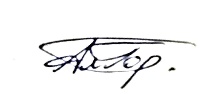 Заведующий кафедрой:В.А. Понькин                               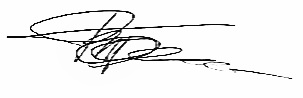 В государственную итоговую аттестацию входят:Самостоятельная работа обучающегосяСамостоятельная работа обучающегосяВ государственную итоговую аттестацию входят:з.е.час.Подготовка к сдаче и сдача государственного экзамена3108Подготовка к процедуре защиты и защита выпускной квалификационной работы6216Наименование категории (группы) универсальных компетенцийКод и наименование универсальной компетенции выпускникаКод и наименование индикатора достижения универсальной компетенции(ИД-УК)Системное и критическое мышлениеУК-1. Способен осуществлять поиск, критический анализ и синтез информации, применять системный подход для решения поставленных задачИспользование системных связей и отношений между явлениями, процессами и объектами; методов поиска информации, ее системного и критического анализа при формировании собственных мнений, суждений, точек зрения;Планирование возможных вариантов решения поставленной задачи, оценка их достоинств и недостатков;Анализ путей решения проблем мировоззренческого, нравственного и личностного характера на основе использования основных философских идей и категорий в их историческом развитии и социально-культурном контексте.Разработка и реализация проектовУК-2. Способен определять круг задач в рамках поставленной цели и выбирать оптимальные способы их решения, исходя из действующих правовых норм, имеющихся ресурсов и ограниченийАнализ поставленной цели и определение круга задач в рамках поставленной цели, связей между ними и ожидаемых результатов их решения, анализ альтернативных вариантов для достижения намеченных результатов; использование нормативно-правовой документации в сфере профессиональной деятельности;Оценка решения поставленных задач в зоне своей ответственности в соответствии с запланированными результатами контроля, корректировка способов решения профессиональных задач; Определение имеющихся ресурсов и ограничений, действующих правовых норм в рамках поставленных задач;Командная работа и лидерствоУК-3. Способен осуществлять социальное взаимодействие и реализовывать свою роль в командеОпределение своей роли в социальном взаимодействии и командной работе, исходя из стратегии сотрудничества для достижения поставленной цели;Учет особенностей поведения и интересов других участников при реализации своей роли в социальном взаимодействии и командной работе;КоммуникацияУК-4. Способен осуществлять деловую коммуникацию в устной и письменной формах на государственном языке Российской Федерации и иностранном(ых) языке(ах)Выбор стиля общения на государственном языке Российской Федерации и иностранном языке в зависимости от цели и условий партнерства; адаптация речи, стиля общения и языка жестов к ситуациям взаимодействия;Межкультурное взаимодействиеУК-5. Способен воспринимать межкультурное разнообразие общества в социально-историческом, этическом и философском контекстахАнализ современного состояния общества в социально-историческом, этическом и философском контекстах;Использование знаний о социокультурных традициях различных социальных групп, этносов и конфессий, включая мировые религии, философские и этические учения, историческое наследие при социальном и профессиональном общении;Самоорганизация и саморазвитие (в том числе здоровьесбережение)УК-6. Способен управлять своим временем, выстраивать и реализовывать траекторию саморазвития на основе принципов образования в течение всей жизниИспользование инструментов и методов управления временем при выполнении конкретных задач, проектов, при достижении поставленных целей;Определение приоритетов собственной деятельности, личностного развития и профессионального роста;Самоорганизация и саморазвитие (в том числе здоровьесбережение)УК-7. Способен поддерживать должный уровень физической подготовленности для обеспечения полноценной социальной и профессиональной деятельностиВыбор здоровьесберегающх технологий для поддержания здорового образа жизни с учетом физиологических особенностей организма и условий реализации профессиональной деятельности;Планирование своего рабочего и свободного времени для оптимального сочетания физической и умственной нагрузки и обеспечения работоспособности;Безопасность жизнедеятельностиУК-8. Способен создавать и поддерживать в повседневной жизни и в профессиональной деятельности безопасные условия жизнедеятельности для сохранения природной среды, обеспечения устойчивого развития общества, в том числе при угрозе и возникновении чрезвычайных ситуаций и военных конфликтовКлассификация источников чрезвычайных ситуаций природного и техногенного происхождения; причин, признаков и последствий опасностей, способов защиты от чрезвычайных ситуаций; планирование мероприятий по безопасность труда на предприятии, в том числе, с использованием технических средств защиты людей в условиях чрезвычайной ситуации;Поддержание безопасных условий жизнедеятельности; выявление признаков, причин и условий возникновения чрезвычайных ситуаций; оценивание вероятности возникновения потенциальной опасности и принятие мер по ее предупреждению;Владение методами прогнозирования возникновения опасных или чрезвычайных ситуаций; применение основных методов защиты в условиях чрезвычайных ситуаций и военных конфликтов.Инклюзивная компетентностьУК-9. Способен использовать базовые дефектологические знания в социальной и профессиональной сферахПрименение базовых дефектологических знаний в инклюзивной практике социально-профессионального взаимодействия для социальной адаптации лиц с ОВЗ; соблюдение требования толерантного отношения к лицам с ОВЗ;Определение клинико-психологических особенностей лиц с ограниченными возможностями здоровья (ОВЗ) и инвалидностью, включенных в социально-профессиональные отношения; применение базовых принципов социально-психологической адаптации лиц с ОВЗ в социальной и профессиональной сферах;Сформировано психологическое и эмоциональное принятие лиц с отклонениями в развитии, знание индивидуальных особенностей и готовность к включению в совместную деятельность лиц с ОВЗ.Экономическая культура, в том числе финансовая грамотностьУК-10. Способен принимать обоснованные экономические решения в различных областях жизнедеятельностиПонимание базовых принципов функционирования экономики и экономического развития, целей и форм участия государства в экономике;Применение методов личного экономического и финансового планирования для достижения текущих и долгосрочных финансовых целей, использование финансовых инструментов для управления личными финансами (личным бюджетом), контролирование собственных экономических и финансовых рисков;Применение экономических знаний при выполнении практических задач; принятие обоснованных экономических решений в различных областях жизнедеятельности.Гражданская позицияУК-11. Способен формировать нетерпимое отношение к коррупционному поведениюПонимание основных терминов и понятий гражданского права, используемых в антикоррупционном законодательстве, сущности коррупционного поведения и его взаимосвязь с социальными, экономическими, политическими и иными условиями;Использование действующего антикоррупционного законодательства в практике его применения как способов профилактики коррупции и формирования нетерпимого отношения к ней;Анализ и правильное применение правовых норм о противодействии коррупционному поведению обеспечивающихборьбу с коррупцией в различныхобластях жизнедеятельности;Наименование категории (группы) общепрофессиональных компетенцийКод и наименование общепрофессиональной компетенцииКод и наименование индикатора достижения общепрофессиональной компетенции(ИД-ОПК)История и теория музыкального искусстваОПК-1. Способен применять музыкально-теоретические и музыкально-исторические знания в профессиональной деятельности, постигать музыкальное произведение в широком культурно-историческом контексте в тесной связи с религиозными, философскими и эстетическими идеями конкретного исторического периода. ИД-ОПК-1.1 Применение актуальных знаний в области истории и теории музыкального искусства в процессе комплексного музыкально-теоретического и исполнительского анализа произведений различных стилей и эпохИД-ОПК-1.2 Использование аналитического подхода в процессе работы над музыкальным произведением, выявление взаимосвязи различных компонентов его структуры и исполнительских особенностей в контексте музыкально-эстетических норм определенной исторической эпохи, в том числе современностиИД-ОПК-1.3 Исследование специфики различных гармонических систем и техник в динамике исторического, художественного и социокультурного процессов и применение результатов данного исследования в исполнительской практике.Музыкальная нотацияОПК-2 Способен воспроизводить музыкальные сочинения, записанные разными видами нотацииИД-ОПК-2.1 Осмысление и интерпретация различных видов музыкальной графики с целью создания исторически адекватного и профессионального исполнения музыкальных произведений разных стилей и эпохИД-ОПК-2.2 Осуществление самостоятельной работы с музыкальным репертуаром определённой эпохи, записанным различными видами нотации;ИД-ОПК-2.3 Создание профессиональной интерпретации музыкального произведения посредством исполнительских навыков и приемов на основе трактовки нотнографического материала и в контексте жанрово-стилистических осоенностей, исторического времени и эпохи. Музыкальная педагогикаОПК-3 Способен планировать образовательный процесс, выполнять методическую работу, применять в образовательном процессе результативные для решения задач музыкально-педагогические методики, разрабатывать новые технологии в области музыкальной педагогикиИД-ОПК-3.1 Знание основных особенностей организации образовательного процесса и методической работы, владение методами актуализации применяемых музыкально-педагогических методикИД-ОПК-3.2 Планирование образовательного процесса, поиск решений проблемных ситуаций на основе анализа актуальных музыкально-педагогических технологийИД-ОПК-3.3 Формирование новых педагогических технологий в области музыкального образования и их адаптация в практической деятельностиРабота с информациейОПК-4 Способен планировать собственную научно-исследовательскую работу, отбирать и систематизировать информацию, необходимую для ее осуществленияИД-ОПК-4.1 Разработка собственной концепции научно-исследовательской деятельности с применением широкого круга источников информации по выбранной темеИД-ОПК-4.2 Дифференциация массива научной информации в соответствии с запланированными этапами исследовательской деятельностиИД-ОПК-4.3 Верификация научных источников по степени их надежности, выявление недостоверной информации и существенных пробелов в исследованияхИнформационно-коммуникационные технологииОПК-5 Способен понимать принципы работы современных информационных технологий и использовать их для решения задач профессиональной деятельностиИД-ОПК-5.1 Знание основных принципов работы современных информационных технологий для дальнейшей актуализации собственных навыковИД-ОПК-5.2 Применение информационно-коммуникационных технологий в собственной педагогической̆, художественно-творческой̆ и исследовательской деятельностиИД-ОПК-5.3 Осуществление профессиональной деятельности в условиях современного информационного пространства с учетом необходимых мер безопасностиМузыкальных слухОПК-6 Способен постигать музыкальные произведения внутренним слухом и воплощать услышанное в звуке и нотном текстеИД-ОПК-6.1 Владение различными видами музыкально-исполнительской техники и приёмами звукоизвлечения с целью реализации исполнительского замысла, основанного на визуальном и внутреннем слуховом анализе музыкального текста.ИД-ОПК-6.2 Анализ музыкальных произведений посредством внутреннего слуха с целью создания индивидуальной художественной концепции;ИД-ОПК-6.3 Использование внутреннего слуха как средства контроля в процессе исполнения музыкального произведенияГосударственная культурная политикаОПК-7 Способен ориентироваться в проблематике современной государственной политики Российской Федерации в сфере культурыИД-ОПК-7.1 Знание нормативных актов законодательства РФ, регламентирующих профессиональную деятельность в сфере культуры, направления культуроохранной деятельности и механизмы формирования культуры личности;ИД-ОПК-7.2 Использование приемов информационно-описательной̆ деятельности, систематизации данных, структурированного описания предметной̆ области.ИД-ОПК-7.3 Разработка и реализация исполнительской стратегии с учетом современных тенденций исполнительского искусства в контексте государственной политики РФНаименование профессиональных стандартовКод и наименование профессиональной компетенцииКод и наименование индикатора достижения профессиональной компетенции(ИД-ПК)Тип задач профессиональной деятельности: художественно-творческийТип задач профессиональной деятельности: художественно-творческийТип задач профессиональной деятельности: художественно-творческийПК-1 Способен осуществлять музыкально-исполнительскую деятельность в качестве дирижера оперно-симфонического оркестраИД-ПК-1.1 Реализация профессиональных знаний, умений и навыков для осуществления музыкально- исполнительской деятельности в качестве дирижера оперно-симфонического оркестраИД-ПК-1.2 Исполнение сочинений различной жанрово-стилистической направленности с соблюдением корректности прочтения музыкального текстаИД-ПК-1.3 Реализация творческого замысла посредством дирижерских исполнительских технологийПК-2 Способен овладевать разнообразным по стилистике классическим и современным профессиональным хоровым или оркестровым (ансамблевым) репертуаром, создавая индивидуальную художественную интерпретацию музыкальных произведений ИД-ПК-2.1 Использование интеллектуальной и творческой базы для создания художественной интерпретации музыкального произведенияИД-ПК-2.2 Реализация знаний, умений и навыков в процессе формирования художественной интерпретации музыкального произведенияИД-ПК-2.3 Создание индивидуальной исполнительской интерпретации в соответствии со стилистическими и жанровыми особенностями музыкального произведения в контексте выбранного исторического периодаПК-3 Способен планировать и проводить репетиционную работу с профессиональными, любительскими (самодеятельными) и учебными творческими коллективамиИД-ПК-3.1 Осуществление самостоятельной репетиционной работы с оркестром в контексте профессиональных компетенций и требованийИД-ПК-3.2 Осуществление самостоятельной репетиционной работы с оркестром по освоению и совершенствованию навыков исполнения оперно-симфонического репертуараИД-ПК-3.3 Представление репетиционной работы как профессиональной основы дирижерской деятельностиТип задач профессиональной деятельности: педагогическийТип задач профессиональной деятельности: педагогическийТип задач профессиональной деятельности: педагогическийПК-4 Способен проводить учебные занятия по профессиональным дисциплинам (модулям) образовательных программ высшего, среднего профессионального и дополнительного профессионального образования по специальностям подготовки дирижеров исполнительских коллективов и осуществлять оценку результатов освоения дисциплин (модулей) в процессе промежуточной аттестации ИД-ПК-4.1 Знание основ инструментоведения, оркестровки и аранжировки в теоретическом и историческом ракурсе ИД-ПК-4.2 Применение на практике базовых принципов оркестровки и аранжировкиИД-ПК-4.3 Изучение актуальных методик для решения художественно-исполнительских задач и оценки результатов их выполнения в процессе творческой деятельностиПК-5 Способен осуществлять подбор концертного и педагогического репертуараИД-ПК-5.1 Планирование и организация исполнительского репертуара для осуществления концертной деятельностиИД-ПК-5.2 Определение художественных задач в процессе подбора концертного и педагогического репертуараИД-ПК-5.3 Анализ и формирование концертного и педагогического репертуара в контексте методики музыкального исполнительства № ппНаименование учебной дисциплиныДирижированиеНаименование учебной дисциплиныСодержание раздела/темыДирижированиеИсполнение концертной программы. Дирижирование концертной программой в исполнении симфонического оркестра, в том числе:Исполнение симфонической или оперной увертюры;Исполнение части/частей симфонии или инструментального концерта;Исполнение пьесы для симфонического оркестра.Дирижирование оперным спектаклем, в том числе:Дирижирование развернутой арией или оперной сценой.Примерный список произведений: Исполнение программы Примерные произведения:Балакирев. «Тамара»Барбер. Adagio для струнных.Барток. Концерт для оркестра, Сюиты для оркестра, «Чудесный мандарин»Бах. Бранденбургские концерты №№1-6, Оркестровые сюиты №№1-4. Инструментальные концертыБерлиоз. Увертюра «Римский карнавал», «Ромео и Юлия», «Гарольд в Италии» (фрагменты). Бетховен Л. Симфонии №№ 1- 9. Увертюры «Творения Прометея», «Эгмонт», «Прометей», «Леонора №3», Концерт для скрипки с оркестром, Концерты для фортепиано с оркестром №№1-5. Бизе. Арлезианка. Сюиты №№1-2, Симфония До мажорБородин. Симфонии №№1, 2. «В Средней Азии», «Князь Игорь» – Увертюра, Половецкие пляски.Брамс И. Симфонии №№1, 2, 3, 4, «Немецкий реквием», «Академическая увертюра», «Трагическая увертюра», Вариации на тему Гайдна, Концерт для скрипки с оркестромБрукнер. Симфонии №3, 4, 5, 7, 8, 9 (фрагменты).Вагнер. Симфонические фрагменты из опер «Летучий Голландец», «Тангейзер», «Лоэнгрин», «Валькирия», «Зигфрид», «Тристан и Изольда», «Нюрнбергские майстерзингеры», «Парсифаль». «Зигфрид-идиллия». Вебер. Увертюры к операм «Волшебный стрелок», «Оберон», «Эврианта».Верди. Фрагменты из опер «Луиза Миллер», «Сила судьбы», «Сицилийская вечерня», «Аида», «Травиата»», «Отелло». Реквием (фрагменты). Гайдн. Оратории «Сотворение мира», «Времена года» (фрагменты). Концерты для фортепиано с оркестром, Симфонии №№1-104, Глазунов. Раймонда (фрагменты). Времена года (фрагменты), Симфонии №№1-8, Баллада для оркестра, Сюита для оркестра «Из Средних веков», Концерт для скрипки с оркестромГлинка. «Арагонская хота». «Воспоминание о летней ночи в Мадриде», «Камаринская», «Вальс-фантазия», «Руслан и Людмила» (Увертюра и танцы из оперы). Григ. «Пер Гюнт». Сюита №1 и 2, Концерт для фортепиано с оркестром, Сюита «Из времен Хольберга», Норвежские танцы, Симфонические танцыДворжак. Симфонии №№4, 7, 8, 9, Серенада для струнного оркестра, Концерт для виолончели с оркестромДебюсси. Море. Ноктюрны. Образы. Послеполуденный отдых Фавна.Дюка П. Ученик чародея.Калинников. Симфонии №№1, 2.  Лист Ф. Концерты №№1, 2 для фортепиано с оркестром, Прелюды. Тассо. Орфей. Праздничные звучания. Фауст-симфония, Данте-симфония.Лядов. Восемь русских народных песен для оркестра. Волшебное озеро. Баба Яга. Восемь русских народных песен для оркестра. Кикимора. Малер. Вокальные циклы, Симфонии №№ 1, 3, 4, 5, 6, 7, 9 (фрагменты). Мендельсон. Скрипичный концерт, Симфонии №№2, 3, 4, 5, Оратория «Илия» (фрагменты), «Рюи Блаз», «Сон в летнюю ночь». Концерты для фортепиано с оркестром №№1, 2. Моцарт. Концерты для духовых инструментов с оркестром, Концерты для скрипки с оркестром, Концерты для фортепиано с оркестром, Симфонии №№1 – 41. Увертюры к операм «Идоменей», «Дон Жуан», «Волшебная флейта», «Похищение из Сераля», «Так поступают все», «Милосердие Тита». Мусоргский. Картинки с выставки (оркестровка М. Равеля), Ночь на лысой горе (редакция Н. А. Римского-Корсакова)Мясковский. Симфонии №№ 4, 5, 6, 21, 27. Прокофьев. «Александр Невский», Сюита из балета «Золушка», Сюиты из балета «Ромео и Джульетта», Симфонии №№1-7. Концерты для скрипки с оркестром №№1, 2; Концерты для фортепиано с оркестром №№1- 5 Р. Штраус. Дон Жуан. Тиль Уйленшпигель. Жизнь героя. Равель. Дафнис и Хлоя (фрагменты), Дитя и волшебство (фрагменты), Испанская рапсодия, «Вальс», «Гробница Куперена». Рахманинов. Концерты для фортепиано с оркестром №№1-4, Симфонии №№1 – 3, Симфонические танцы, «Остров мертвых», «Утес», Рапсодия на тему Паганини, Римский-Корсаков. Шехеразада. Испанская рапсодия. Фрагменты из опер «Снегурочка», «Садко», «Сказание о невидимом граде Китеже и деве Февронии», «Млада», «Псковитянка». «Светлый праздник», музыкальная картина «Садко». Сюита из оперы «Сказка о царе Салтане». Россини. Увертюры к операм «Вильгельм Телль», «Золушка», «Шелковая лестница», «Итальянка в Алжире», «Севильский цирюльник». Сен-Санс. Симфония №3. Пляска смерти. Интродукция и рондо-каприччиозо, Концерт №3 для скрипки с оркестром, Концерт №2 для фортепиано с оркестром, Сибелиус. Симфонии №№1-7, «Финляндия», Сюита из музыки к пьесе "Король Кристиан II". Концерт для скрипки с оркестром. Скрябин. Мечты. Симфонии №№1 –3. Концерт для фортепиано с оркестром. Поэма экстаза.Сметана. Моя родина. Проданная невеста (увертюра к опере). Стравинский. Фейерверк. Жар-птица. Петрушка. Симфония в трех частях. Симфония псалмов. Поцелуй феи. Танеев. Симфония №4.Франк. Симфония ре минорХачатурян А. Сюиты из балетов «Гаянэ», «Спартак». Симфония №2.  Чайковский. Симфонии №№1 – 6, «Манфред», Серенада для струнного оркестра, Сюиты для оркестра №№1-4. «Фатум», «Ромео и Джульетта», «Буря», «Франческа да Римини», «Гамлет», Итальянское каприччио, Концерт для скрипки с оркестром, Вариации на тему рококо для виолончели с оркестром, Концерты для фортепиано с оркестром №№1-3, Сюита из балетов «Лебединое озеро», «Щелкунчик», «Спящая красавица». Торжественная увертюра «1812 год». Шостакович. Балетные сюиты №№1-3, Сюиты из балетов «Болт», «Золотой век», Симфонии №№1, 4 – 12, 15, Концерты для фортепиано с оркестром №№1-2, Концерты для виолончели с оркестром №№1-2, Концерты для скрипки с оркестром №№1-2. Штраус И. Вальсы, Увертюры к опереттам.  Шуберт. Симфонии №№1 – 6, 8, 9. Шуман. Симфонии №№1-4. Манфред. Увертюра к опере «Геновева», Концерт для фортепиано с оркестром, Концерт для виолончели с оркестром. Увертюра, скерцо и финал для оркестра. Элгар. Концерт для виолончели с оркестром, Концерт для скрипки с оркестром, «Энигма-вариации»ПереченькомпетенцийПоказатели уровня сформированности компетенцийКритерии уровня сформированности компетенцийУровни освоения компетенцийКритерии уровня сформированности компетенцийУровни освоения компетенцийКритерии уровня сформированности компетенцийУровни освоения компетенцийКритерии уровня сформированности компетенцийУровни освоения компетенцийПереченькомпетенцийПоказатели уровня сформированности компетенцийвысокий  повышенный базовыйнизкийОПК-1; ОПК-2;ОПК-3;ОПК-4;ОПК-5;ОПК-6;ПК-1; ПК-2; ПК-3; ПК-4; ПК-5;Готовность косуществлениюосновных видовпрофессиональнойдеятельности всоответствии с областями и сферами профессиональной деятельности, заявленными в ОПОП Демонстрируетготовность косуществлениюпрофессиональнойдеятельности,используетпрофессиональнуютерминологиюграмотно, неиспытывает затруднений при решениипрофессиональных             задач.Демонстрируетготовность косуществлениюпрофессиональнойдеятельности,используетпрофессиональнуютерминологию,испытываетнезначительныезатруднения при решениипрофессиональных задач, которые легкоисправляет.В основном демонстрирует готовность к осуществлению профессиональной деятельности, профессиональную терминологию использует мало, испытывает затруднения при решении профессиональных задач, которые не всегдасамостоятельно исправляет.Почти не демонстрируетготовность косуществлениюпрофессиональнойдеятельности, неиспользуетпрофессиональнуютерминологию илииспользует ее неграмотно,испытывает затрудненияпри решении профессиональных задач, которые не исправляет даже после дополнительных вопросов.ОПК-1; ОПК-2;ОПК-3;ОПК-4;ОПК-5;ОПК-6;ПК-1; ПК-2; ПК-3; ПК-4; ПК-5;Освоение выпускником материала, предусмотренного рабочими программамидисциплинПредставляет системный анализ всех сторон исследуемой проблемы, используя знания и умения, полученные из разных дисциплин.Представляет анализ разных сторон исследуемой проблемы, но недостаточно системно использует материал, предусмотренный рабочими программами изученных дисциплин.Представляет анализ некоторых сторон исследуемой проблемы, недостаточно системно использует материал, предусмотренный рабочими программами изученных дисциплин.Представляет анализ исследуемой проблемы бессистемно, на основе отрывочных знаний некоторых дисциплин.ОПК-1; ОПК-2;ОПК-3;ОПК-4;ОПК-5;ОПК-6;ПК-1; ПК-2; ПК-3; ПК-4; ПК-5;Знания и умения, позволяющие решать типовые задачи профессиональной деятельностиПредлагает и полностью обосновывает творческое решение задач профессиональной деятельности.Предлагает и полностью обосновывает традиционное решение задач профессиональной деятельности.Предлагает традиционное решение задач профессиональной деятельности, но обосновывает его не в полной мере.Не предлагает решения исследуемой проблемы / задачи профессиональной деятельности, или предлагает, но никак его не обосновывает.ОПК-1; ОПК-2;ОПК-3;ОПК-4;ОПК-5;ОПК-6;ПК-1; ПК-2; ПК-3; ПК-4; ПК-5;Информационная и коммуникативная культураОтветы являются четкими, полными, логичными.Выпускник легко приводит примеры из практики (опыта).Дает развернутые, полные и верные ответы на вопросы, в том числе, дополнительные вопросы членов ГЭК.Ответы являются четкими, в целом логичными, нонедостаточно полными. Выпускник не приводит примеры из практики (опыта).Ответ отражает знание теоретического и практического материала, не допуская существенных неточностей. В том числе, на дополнительные вопросы членов ГЭК.Ответы являютсянедостаточно четкими, не всегда логичными,недостаточно полными. Выпускник затрудняется привести примеры из практики (опыта), но способен это сделать с помощью наводящих вопросов. Ответы на вопросы членов ГЭК отражают в целом сформированные, но содержащие незначительные пробелы знания, допускаются грубые ошибки.Ответы является нечеткими, нелогичными, недостаточно полными или неполными. Выпускник в большинстве случаев не способен привести примеры из практики (опыта), даже если ему задают наводящие вопросы.Ответы на вопросы в большинстве случаев отражают отсутствие знаний на базовом уровне теоретического и практического материала. Показатели оценивания государственного экзаменаШкала оцениванияв баллахКритерии оценивания государственного экзаменаКритерии оценивания государственного экзаменаКритерии оценивания государственного экзаменаКритерии оценивания государственного экзаменаПоказатели оценивания государственного экзаменаШкала оцениванияв баллахвысокий  повышенный базовыйнизкийУровень творческих способностей в проведении репетиционной работы2-5Показывает высокие творческие способности в понимании, изложении и практическом использовании профессиональных навыков по подготовке и проведению репетиционной работы для успешной реализации концертной деятельности оркестраПоказывает хорошие творческие способности в понимании, изложении и практическом использовании профессиональных навыков по подготовке и проведению репетиционной работы для успешной реализации концертной деятельности оркестраПоказывает достаточные творческие способности в понимании, изложении и практическом использовании профессиональных навыков по подготовке и проведению репетиционной работы для реализации концертной деятельности оркестраНе показывает достаточных творческих способностей в понимании, изложении и практическом использовании профессиональных навыков по подготовке и проведению репетиционной работы для реализации концертной деятельности оркестраУмение использовать теоретические знания для    решения профессиональных задач2-5Демонстрирует высокий уровень теоретической оснащенности при решении профессиональных задачДемонстрирует хороший уровень теоретической оснащенности при решении профессиональных задачДемонстрирует достаточный уровень теоретической оснащенности при решении профессиональных задачНе демонстрирует достаточного уровня теоретической оснащенности при решении профессиональных задачКоммуникативный статус и навыки в профессиональной деятельности при руководстве оркестром2-5Демонстрирует высокий коммуникативный статус в профессиональной деятельности и отточенные навыки при руководстве оркестромДемонстрирует продвинутые навыки в профессиональной деятельности при руководстве оркестром и хороший уровень коммуникацииДемонстрирует достаточные навыки в профессиональной деятельности при руководстве оркестром и приемлемый уровень коммуникацииНе демонстрирует сформировавшихся навыков в профессиональной деятельности при руководстве оркестром и достаточного уровня коммуникацииУровень владения дирижерским аппаратом2-5Показывает высокий уровень владения дирижерской техникой и мануальным аппаратомПоказывает хороший уровень владения дирижерской техникой и мануальным аппаратомПоказывает достаточный уровень владения дирижерской техникой и мануальным аппаратомНе показывает достаточного уровня владения дирижерской техникой и мануальным аппаратомУровень творческих способностей в художественной интерпретации произведений2-5Демонстрирует высокий уровень творческих способностей в художественной интерпретации произведенийДемонстрирует хороший уровень творческих способностей в художественной интерпретации произведенийДемонстрирует достаточный уровень творческих способностей в художественной интерпретации произведенийНе демонстрирует достаточного уровня творческих способностей в художественной интерпретации произведенийИТОГО:Показатели уровня сформированностикомпетенцийШкала оцениванияв баллахКритерии уровня сформированности компетенцийУровни освоения компетенцийКритерии уровня сформированности компетенцийУровни освоения компетенцийКритерии уровня сформированности компетенцийУровни освоения компетенцийКритерии уровня сформированности компетенцийУровни освоения компетенцийПоказатели уровня сформированностикомпетенцийШкала оцениванияв баллахвысокийповышенныйбазовыйнизкийАктуальность темы исследования и ее научно-практическая новизна2 – 5Степень актуальности темы исследования очень высока, ее научно-практическая новизна неоспоримаУровень актуальности темы исследования и ее научно-практическая новизна достаточно высокиАктуальность темы исследования и ее научно-практическая новизна находятся на приемлемом уровнеАктуальность темы исследования и ее научно-практическая новизна спорны и не доказаны Полнота использования научной и справочной литературы, степень логической структурированности работы, взаимосвязь ее частей 2 – 5Полнота использования научной и справочной литературы, степень логической структурированности работы, взаимосвязь ее частей находятся на высоком уровнеПолнота использования научной и справочной литературы, степень логической структурированности работы, взаимосвязь ее частей находятся на достаточно высоком уровнеПолнота использования научной и справочной литературы недостаточна, степень логической структурированности работы, взаимосвязь ее частей находятся на приемлемом уровнеИспользование научной и справочной литературы некорректно, степень логической структурированности работы, взаимосвязь ее частей не выдерживают критики Соответствие  требованиям проверки на предмет добросовестного/ недобросовестного заимствования2 – 5Проверка на предмет добросовестного/ недобросовестного заимствования указывает на высокую степень оригинальности текстаПроверка на предмет добросовестного/ недобросовестного заимствования указывает на достаточно высокую степень оригинальностиПроверка на предмет добросовестного/ недобросовестного заимствования указывает на приемлемый уровень оригинальности текстаПроверка на предмет добросовестного/ недобросовестного заимствования указывает на низкий уровень оригинальности текстаОригинальность и практическая значимость предложений и рекомендаций 2 – 5Оригинальность и практическая значимость предложений и рекомендаций на высоком уровнеОригинальность и практическая значимость предложений и рекомендаций на хорошем уровнеОригинальность и практическая значимость предложений и рекомендаций на приемлемом уровнеОригинальность на низком уровне, практическая значимость предложений и рекомендаций не обнаруженыОтветы на вопросы комиссии (полнота, глубина, оригинальность мышления)2 – 5Ответы на вопросы комиссии в полной мере отражают оригинальность мышления, полноту и глубину проработки материалаОтветы на вопросы комиссии отражают оригинальность мышления, подтверждают полноту и глубину проработки материалаОтветы на вопросы комиссии в достаточной мере отражают оригинальность мышления, но не подтверждают достаточную полноту и глубину проработки материалаОтветы на вопросы комиссии в полной мере не отражают оригинальность мышления, свидетельствуют об отсутствии полноты и глубины проработки материалаИТОГО:пятибалльная системаэкзаменотличнохорошоудовлетворительнонеудовлетворительнопятибалльная системазащита ВКРотличнохорошоудовлетворительнонеудовлетворительноНеобходимое оборудованиеПараметрыТехнические требованияПерсональный компьютер/ ноутбук/планшет,камера,микрофон, динамики, доступ в сеть ИнтернетВеб-браузерВерсия программного обеспечения не ниже: Chrome 72, Opera 59, Firefox 66, Edge 79, Яндекс.Браузер 19.3Персональный компьютер/ ноутбук/планшет,камера,микрофон, динамики, доступ в сеть ИнтернетОперационная системаВерсия программного обеспечения не ниже: Windows 7, macOS 10.12 «Sierra», LinuxПерсональный компьютер/ ноутбук/планшет,камера,микрофон, динамики, доступ в сеть ИнтернетВеб-камера640х480, 15 кадров/сПерсональный компьютер/ ноутбук/планшет,камера,микрофон, динамики, доступ в сеть ИнтернетМикрофонлюбойПерсональный компьютер/ ноутбук/планшет,камера,микрофон, динамики, доступ в сеть ИнтернетДинамики (колонки или наушники)любыеПерсональный компьютер/ ноутбук/планшет,камера,микрофон, динамики, доступ в сеть ИнтернетСеть (интернет)Постоянная скорость не менее 192 кБит/с№ п/пАвтор(ы)Наименование изданияВид издания (учебник, УП, МП и др.)ИздательствоИздательствоГод изданияАдрес сайта ЭБС или электронного ресурса (заполняется для изданий в электронном виде)Количество экземпляров в библиотеке Университета 1234556785.1 Основная литература, в том числе электронные издания5.1 Основная литература, в том числе электронные издания5.1 Основная литература, в том числе электронные издания5.1 Основная литература, в том числе электронные издания5.1 Основная литература, в том числе электронные издания5.1 Основная литература, в том числе электронные издания5.1 Основная литература, в том числе электронные издания1Варламов Д. И., Тремзина О. С.Ауфтакт в дирижированииУчебно-методическое пособиеСаратовская государственная консерватория им. Л. В. СобиноваСаратовская государственная консерватория им. Л. В. Собинова2014https://e.lanbook.com/book/72101 2Вейнгартнер Ф.О дирижированииМонографияСПб.: КомпозиторСПб.: Композитор2015http://e.lanbook.com/book/63274 3Малько Н. А. Основы техники дирижированияМонографияСПб.: КомпозиторСПб.: Композитор2015https://e.lanbook.com/book/73040 4Шкляр М.Ф.Основы научных исследованийУчебное пособиеМ.: Дашков и К°М.: Дашков и К°2013http://znanium.com/catalog/product/4150195Кравченко Л.В.Практикум по Microsoft Office 2007 (Word, Excel, Access), PhotoShopУчебно-методическое пособиеМ.: Форум: НИЦ ИНФРА-ММ.: Форум: НИЦ ИНФРА-М2013http://znanium.com/catalog/product/4089726Несен А.В.Microsoft Word 2010: от новичка к профессионалуУчебное пособиеМ.: СОЛОН-ПРЕСС: ДМК прессМ.: СОЛОН-ПРЕСС: ДМК пресс2011http://znanium.com/catalog/product/4095675.2 Дополнительная литература, в том числе электронные издания 5.2 Дополнительная литература, в том числе электронные издания 5.2 Дополнительная литература, в том числе электронные издания 5.2 Дополнительная литература, в том числе электронные издания 5.2 Дополнительная литература, в том числе электронные издания 5.2 Дополнительная литература, в том числе электронные издания 5.2 Дополнительная литература, в том числе электронные издания 1Коллектив авторов Исполнительская интерпретация. Музыкальная наука. Музыкальная и театральная педагогика. II часть.Сборник статейСборник статейСаратовская государственная консерватория им. Л. В. Собинова 2013 https://e.lanbook.com/book/72067 2Корыхалова Н. П.Музыкально-исполнительские терминыУчебное пособиеУчебное пособиеСПб.: Композитор2007https://e.lanbook.com/book/41038 3Тарасов Л. М., Константинова И. Г.Артуро Тосканини, великий маэстроМонографияМонографияСПб.: «Лань», «Планета музыки»2011https://e.lanbook.com/book/1980 4Соболева Н. А.Художественно-невербальная коммуникация и ее преломление в дирижерском исполнительствеМонография Монография Вологодский государственный университет 2014https://e.lanbook.com/book/93102 5Скрылина С.Н.Photoshop CS5: 100 советов по коррекции и спецэффектамПрактическое руководствоПрактическое руководствоСПб: БХВ-Петербург2010http://znanium.com/catalog/product/3508816Скрылина С.Н.Photoshop CS5. Самое необходимоеПрактическое руководствоПрактическое руководствоСПб: БХВ-Петербург2011http://znanium.com/catalog/product/3550647Кравченко Л.В., Кравченко С.И.Photoshop шаг за шагом. ПрактикумУчебное пособиеУчебное пособиеМ.: ФОРУМ: ИНФРА-М2018http://znanium.com/catalog/product/9398915.3 Методические материалы (указания, рекомендации по подготовке к ГИА авторов РГУ им. А. Н. Косыгина)5.3 Методические материалы (указания, рекомендации по подготовке к ГИА авторов РГУ им. А. Н. Косыгина)5.3 Методические материалы (указания, рекомендации по подготовке к ГИА авторов РГУ им. А. Н. Косыгина)5.3 Методические материалы (указания, рекомендации по подготовке к ГИА авторов РГУ им. А. Н. Косыгина)5.3 Методические материалы (указания, рекомендации по подготовке к ГИА авторов РГУ им. А. Н. Косыгина)5.3 Методические материалы (указания, рекомендации по подготовке к ГИА авторов РГУ им. А. Н. Косыгина)5.3 Методические материалы (указания, рекомендации по подготовке к ГИА авторов РГУ им. А. Н. Косыгина)5.3 Методические материалы (указания, рекомендации по подготовке к ГИА авторов РГУ им. А. Н. Косыгина)5.3 Методические материалы (указания, рекомендации по подготовке к ГИА авторов РГУ им. А. Н. Косыгина)8Понькин В. А.Методические указания по самостоятельной работе по дисциплине «Дирижирование» Методические указанияМетодические указанияУтверждено на заседании кафедры 27 апреля 2018 года протокол №92018ЭИОС9Ренёва Н. С.Методические указания по освоению практики «Преддипломная практика» Методические указанияМетодические указанияУтверждено на заседании кафедры 27 апреля 2018 года протокол №92018Хранится на кафедре10Ренёва Н. С.Требования к оформлению выпускной квалификационной работыМетодические указания.Методические указания.Утверждено на заседании кафедры 27 апреля 2018 года протокол №92018Хранится на кафедре№ ппНаименование, адрес веб-сайтаЭБС «Лань» http://www.e.lanbook.com/«Znanium.com» научно-издательского центра «Инфра-М»http://znanium.com/ Электронные издания «РГУ им. А.Н. Косыгина» на платформе ЭБС «Znanium.com» http://znanium.com/…№ ппНаименование лицензионного программного обеспеченияРеквизиты подтверждающего документаWindows 10 Pro, MS Office 2019 контракт № 18-ЭА-44-19 от 20.05.2019CorelDRAW Graphics Suite 2018 контракт № 18-ЭА-44-19 от 20.05.2019Adobe Creative Cloud 2018 all Apps (Photoshop, Lightroom, Illustrator, InDesign, XD, Premiere Pro, Acrobat Pro, Lightroom Classic, Bridge, Spark, Media Encoder, InCopy, Story Plus, Muse и др.) контракт № 18-ЭА-44-19 от 20.05.2019и т.д.……№ ппгод обновления программы ГИАхарактер изменений/обновленийс указанием разделаномер протокола и дата заседаниякафедрынаименование учебной дисциплины/учебного модуляперечень теоретических вопросовзадание билетаСтруктуры и алгоритмы компьютерной обработки данных ………1Теория вычислительных процессов и структур ……2Технология разработки программного обеспечения ……1,2…перечень практических заданийСтруктуры и алгоритмы компьютерной обработки данных …3Теория вычислительных процессов и структур 4Технология разработки программного обеспечения …4…